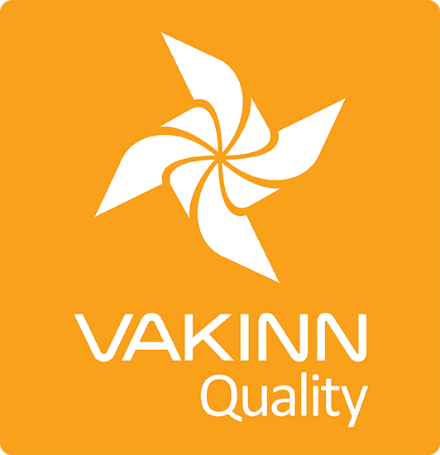 Ski Tours in Mountain Regions Specific Quality Criteria  no. 204 - Checklist4th edition 2018Self assessment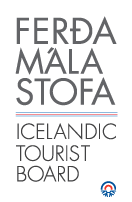 In 4th edition the specific quality criteria is based on self-assessment checklists that applicants/participants complete themselves.  The applicable criteria must be completely fulfilled. A clear explanation of how each criterion is fulfilled must be given with reference to appropriate documentation e. g. employee handbook/quality manual, safety plans, photos etc. Random and/or selected criteria will be verified by the auditor.  204-1SafetyYesN/AHow fulfilled/explanation204-1.1The company has written safety plans covering all tours and services offered to customers. 204-1.2Safety plans are reviewed at least once a year.204-1.3Guides are briefed on safety plans every year. The briefing is done according to a written procedure.204-1.4The company ensures that guides operate according to safety plans. This is for example stated in employment contracts andsubcontracting agreements204-1.5The company ensures that contingency plans are at hand on everytour.  204-1.6A checklist has been compiled for safety equipment on tours and excursions e.g.: First aid kit/equipment. Communication devices. Tracking devices.Extra clothing.Whistles.Shovels.Lines/ropes.Ice picks/axes.Avalanche probes.Thermal protective bags/emergency shelter.Crevasse rescue equipment.Other equipment according to conditions on each tour.204-1.7A written plan for renewal and maintenance of safety equipment, based on inspection/testing, accepted criteria, age and operational lifetime among other things, is in place.The company maintains a list of all guides, working on its behalf,employees and contractors alike, stating their education, trainingand experience.204-1.9Guides have appropriate equipment and knowledge to provide accurate location and information on access routes to the area they are travelling through, in the event they have to call for assistance or rescue. The following are essential: Knowledge in navigation using compass and map.Knowledge in the use of GPS. Knowledge of appropriate means of telecommunication in  different terrains (e.g. satellite phone, mobile, two way radio-transceiver, Tetra transceiver for use in mountain regions).204-1.10Guides instruct customers regarding safety matters such as: Local conditions and weather. Appropriate clothing and other equipment. Food, drinks and access to water during the tour. Safety precautions in situations where special care must be exercised, e.g. when crossing arduous areas, glaciers and rivers. Proper use of safety equipment. 112 emergency phone number in Iceland.204-1.11Written rules apply to customer/guide ratio according to conditions on each tour or excursion.204-1.12Guides ensure that neither the customers nor they themselves are subject to excessive noise when travelling by helicopter.204-1.13Emergency drills are conducted every year. The training is based on types of excursions and covers the following aspects among others:Crevasse rescue and other types of rescue using ropes andtechnical equipment.Avalanche search and other emergency searches; use oftransmitters and search probes.Use of emergency transport equipment such as stretchers and preparation for transport of wounded or sick individuals.204-1.14To prepare guides for the tours/activities of each day they go through a checklist including the following items, among others: Details of the itinerary and routes to be travelled.Aspects relating to customers’ abilities and experience.Weather forecast (guides check on this prior to all departures).Avalanche risk and other conditions in mountain regions.Necessary equipment.204-1.15The actual number of clients per guide depends on the difficulty/risks involved in each particular tour. The head guide determines the number.204-1.16Guides regularly check customers’ well-being. If a customer shows signs of distress, reduced physical ability, hypothermia or any other signs that cause concern, the guide takes immediate action.204-1.17The company has written guidelines on when to cancel tours due to weather.204-2EnvironmentYesN/AHow fulfilled/explanation204-2.1Marked roads or recognised vehicle tracks are always used. Where this is not possible, e.g. in winter, driving across areas with delicate eco-systems must be avoided, cf. the current Nature Conservation Act.204-2.2Streams and rivers are only crossed in designated places and vehicles are driven into rivers and out of them at an angle that prevents damage to riverbanks.204-2.5Customers are informed about toilet arrangements and measures are taken to ensure that they follow instructions where conventional facilities are not available.204-2.6All non-biodegradable refuse and/or equipment is removed.204-2.7Customers are reminded of responsible behaviour towards the environment.204-2Education and TrainingYesN/AHow fulfilled/explanation204-3.1Guides have completed specialized training/education, e.g. are certified mountain or ski guides and have substantial experience appropriate for the tour in question. 204-3.2Guides have completed the course Wilderness First Responder (WFR) from ICE-SAR or a comparable course from another organisation and attend a refresher course every three years.204-3.3Guides have completed the course Wilderness Survival and Navigation from ICE-SAR or a comparable course from another organisation.204-3.4Guides have completed the course Basic Mountaineering from ICE-SAR or a comparable course from another organisation204-3.5Guides have completed the course Basic Avalanche Awareness from ICE-SAR or a comparable course from another organisation204-3.6Guides have completed the course Crevasse Rescue from ICE-SAR or a comparable course from another organisation.204-3.7Guides have completed the course Ski-Guiding 1 from AIMG or a comparable course from another organisation.Guides who have completed this course are exempt from completing courses according to criteria 204-3.3, 204-3.4, 204-3.5 and 204-3.6.204-3.8The head guide has completed the course Ski-Guiding 2 from AIMG or a comparable course from another organisation. (Applicable from January 1st 2020).204-3.9The head guide has a minimum experience of two years or 100 working days as a mountain-guide.204-3.10All guides keep a log of their experience.